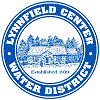 Lynnfield Center Water DistrictRegular Board Meeting AgendaFebruary 11, 2019 at 6:30 p.m.Middle School Cafeteria at 505 Main Street LynnfieldStatus of Issuing New Bills and RefundsSpecial District Meeting Discussion – introduction of candidate and change of venueClose Special District Meeting warrant at 7:00 PMVote on Annual District Meeting Date Vote on FY 2020 Annual Compensation for Tax Collector and AssessorsNew BusinessSouth Middleton Dam RemovalNew SubdivisionOld BusinessModify and Approve Minutes of Prior MeetingsBoard Review and approval of payroll, A/P Warrant(s) and Rebates